2021 METŲ VEIKLOS ATASKAITA2022-04-19Vilnius  Lietuvos stalo teniso asociacija, kodas 190783878, buveinės adresas Žemaitės g. 6, Vilnius (toliau asociacija), įsteigta 1996-11-27.    Asociacija yra nevyriausybinė sporto organizacija, kuri rūpinasi stalo teniso sporto šakos plėtra Lietuvoje, jungia stalo tenisą vystančias kūno kultūros ir sporto organizacijas, klubus, sportininkus, sportuotojus, rėmėjus, koordinuoja asociacijos narių veiklą, atstovauja narių interesams, juos gina ir tenkina kitus viešuosius interesus, dalyvauja panašius tikslus turinčių Lietuvos ir tarptautinių organizacijų veikloje.Asociacijos veiklos pagrindiniai tikslaiplėtoti ir populiarinti stalo teniso sporto šaką Lietuvoje, panaudojant jį kaip fizinio auklėjimo ir sveikatos stiprinimo priemonę,prisidėti prie valstybinės kūno kultūros ir sporto programos vykdymo, užtikrinti sportininkų, trenerių, teisėjų nuolatinį tobulėjimą, ryšius su atitinkamomis Lietuvos ir užsienio organizacijomis,užtikrinti nacionalinių rinktinių parengimą ir dalyvavimą įvairaus rango tarptautinėse varžybose (Pasaulio  čempionate, Europos jaunių  čempionate, Europos asmeniniame čempionate ir kituose), kelti žaidėjų pasaulinį reitingą,organizuoti ir vykdyti oficialius Lietuvos čempionatus (suaugusiųjų, U-21, U-18, U-15),organizuoti treniruočių stovyklas.Asociacijos veikla 2021 metais COVID-19 pandemija ataskaitiniais finansiniais metais neturėjo neigiamos įtakos Lietuvos stalo teniso asociacijos veiklai, kadangi sumažinti Koronaviruso apribojimai neberibojo sportinės veiklos organizuojant Lietuvos stalo teniso čempionatus bei tarptautines varžybas, taip pat deleguojant Lietuvos sportininkus į tarptautinius čempionatus ir varžybas, vėl organizuojamos sportinės stovyklos. Svarbiausi 2021 metų projektai ir renginiai:Lietuvos stalo teniso čempionatas, Lietuvos jaunių – jaunučių čempionatas,Lietuvos stalo teniso komandinis čempionatas,Europos stalo teniso čempionatas,Europos jaunių – jaunučių čempionatas,Baltijos šalių stalo teniso čempionatas,Šiaurės Europos šalių TOP-16 pirmenybės,Švedijos TOP-16 pirmenybės,Čekijos atviras jaunių – jaunučių čempionatas.Lietuvos veteranų čempionatas.Sportininkų pasiekimai 2021 metais: Lapkričio 27-28 dienomis vyko 2021 m. Baltijos šalių čempionatas, Saldus mieste, Latvijoje. Šiame čempionate dalyvavo Lietuvos moterų ir vyrų rinktinės. Lietuvos moterų rinktinei atstovavo: Kornelija Riliškytė, Emilija Riliškytė, Laura Abaravičiūtė, Marija Mikalauskytė, trenerė Jolanta Prūsienė (SM “Tauras”). Lietuvos vyrų rinktinei atstovavo: Valdas Martinkus, Tonetas Domeika, Andrius Preidžius, Rokas Kisielius, treneris Artūras Orlovas. Lietuvos vyrų rinktinė nugalėjo Estijos rinktinę rezultatu 3:1, Latvijos 2 kom. rezultatu 3:0 ir išplėšė pergalę prieš Latvijos 1 komandą rezultatu 3:2.  Lietuvos vyrų rinktinė iškovojo aukso medalius ir tapo Baltijos šalių čempionato nugalėtojais! Asmeninėse varžybose bronzos medalius iškovojo lietuviai – Andrius Preidžius ir Rokas Kisielius (SM “Gaja”).Gruodžio 18 d. vyko Lietuvos stalo teniso TOP-12 pirmenybės. Dalyvavo 12 moterų ir 12 vyrų. Finale susitiko vilnietės Kornelija Riliškytė su Egle Jankauskiene. Rezultatu 4:0 nugalėjo Kornelija Riliškytė. Dėl trečios vietos kovojo kaunietė Ugnė Baskutytė ir Lina Martinkė iš Panevėžio. Ugnė Baskutytė nugalėjo rezultatu 3:1 ir tapo trečios vietos laimėtoja. Moterų Top-3:  1. Kornelija Riliškytė, trenerė Jolanta Prūsienė; 2. Eglė Jankauskienė, treneris Artūras Orlovas; 3. Ugnė Baskutytė, treneris Viktoras Stankevičius. Vyrų finale susitiko Andrius Preidžius (Panevėžys) ir Matas Vilkas (Šilutė). 4:1 rezultatu nugalėjo Andrius Preidžius. Dėl trečios vietos žaidė Lukas Rimkus (Vilnius) su Ignu Navicku (Kaunas), pergalę iškovojo L. Rimkus, nugalėjęs priešininką rezultatu 3:0. Vyrų Top-3: 1. Andrius Preidžius, treneris Rytis Velička; 2. Matas Vilkas, treneris Jonas Piekautas; 3. Lukas Rimkus, treneris Artūras Orlovas.Gruodžio 2 dieną startavo Suomijos atviras čempionatas, po kelių metų pertraukos. Į šį čempionatą išvyko Lietuvos moterų rinktinė: Kornelija Riliškytė, Emilija Riliškytė, Laura Abaravičiūtė, Marija Mikalauskytė.  Pirmą varžybų dieną vyko U21 varžybos. Sėkmingiausiai sužaidė Kornelija Riliškytė, ji iškovojo 3-ią vietą.Lietuvos stalo teniso asociacija (LSTA) ir Lietuvos sporto universitetas (LSU) susitarė bendradarbiauti plėtojant bei įgyvendinant veiklas neformalaus švietimo ir sporto, sveikos gyvensenos bei mokslinių tyrimų srityse. Bendradarbiavimą savo parašais įtvirtino LSTA prezidentė Inga Navickienė ir LSU rektorė Diana Rėklatienė. Sutarties terminas –  5 metai. LSU pagal poreikį ir galimybę gali rengti seminarus stalo teniso treneriams, kelti jų kvalifikaciją. LSTA planuoja užsakyti mokslinius tyrimus ir testavimus, kuriuos atlieka LSU.Rugsėjo 25-26 dienomis, Šalčininkuose vyko Lietuvos Olimpinių Vilčių pirmenybės. Jose dalyvavo 24 mergaitės ir 24 berniukai iš įvairių Lietuvos miestų. Buvo asmeninės, dvejetų ir mišrių dvejetų rungtys. Tarpusavyje varžėsi sportininkai, gimę 2007 metais ir jaunesni. Varžybos vyko ratų sistema.  Mergaičių pirmenybių nugalėtoja tapo Gabija Abaravičiūtė iš Vilniaus. Berniukų pirmenybių nugalėtoju tapo Ignas Šišanovas iš Vilniaus.Rugsėjo 18 d. Estijoje, Tartu mieste vyko “Stiga” tarptautinis turnyras, kuriame dalyvavo Smiltė Morkūnaitė iš Panevėžio (treneris Rytis Velička, Panevėžio sporto centras). S. Morkūnaitė iškovojo I-ą vietą.Europos jaunių čempionate komandinėje rungtyje geriausių rezultatų pasiekė merginų komanda, kuriai atstovavo Kornelija Riliškytė, Emilija Riliškytė ir Laura Abaravičiūtė, trenerė Jolanta Prūsienė. Merginos pateko į 16-uką ir pateko į geriausiųjų dešimtuką.Birželio 23 d Utenoje vykusiose Lietuvos vaikų (gim. 2009 m. ir jaunesnių) komandinio stalo teniso čempionato finalinėse varžybose nugalėjo Vilniaus mergaičių ir Širvintų berniukų komandos. Birželio    26 d. asmeninėse varžybose geriausiai sekėsi širvintiškiui Augustui Griškai (tren. Gediminas Ušackas) ir vilnietei Deimantei Adlytei (tren. Artūras Orlovas), jie tapo čempionais.Birželio 26-27 dienomis Kelmės sporto centre vyko 47-asis Lietuvos stalo teniso veteranų čempionatas. 19-okoje amžiaus grupių varžėsi 222 dalyviai ( 27 moterys ir 195 vyrai) iš visos Lietuvos. Per dvi dienas buvo iškovota 64 taurės ir 157 medaliai.Asociacijoje ataskaitinių metų pabaigoje buvo 31 narys, dirbo 2 darbuotojai.Gauta parama ir jos panaudojimas 2021 metais asociacija gavo 123175 Eur finansavimo, tame tarpe 122162 Eur tikslinės (davėjui nustatant konkretų lėšų panaudojimą) bei 1013 Eur netikslinės. Gautas finansavimas panaudotas 2021 metų įstatuose numatytos veiklos sąnaudoms dengti.Tikslinės paramos šaltiniai:Lietuvos Respublikos švietimo, mokslo ir sporto ministerija prie LR Vyriausybės 53291 Eur, panaudota     2021 metais 53291 Eur,"Lietuvos tautinis olimpinis komitetas", asociacija – 61200 Eur, panaudota 2021 metais 70059 Eur,(2020 metais nepanaudotas likutis 39995 Eur) liko nepanaudota 31136 Eur,Labdaros ir paramos fondas „Perlo parama“ – 6000 Eur, panaudota 2021 metais,Labdaros ir paramos fondas "Kamuoliukas" – 1650 Eur, panaudota 2021 metais,UAB "Gelsva“ – 21Eur, panaudota 2021 metais.Viso: 122162 EurNetikslinės paramos šaltiniai:Narių mokesčiai – 630 Eur, panaudota 2021 metais,2 proc. GPM - 383 Eur, panaudota 2021 metais.Viso: 1013 Eur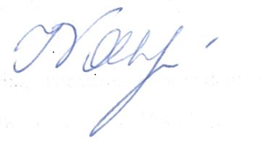 Prezidentė 									Inga Navickienė